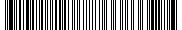 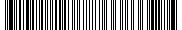 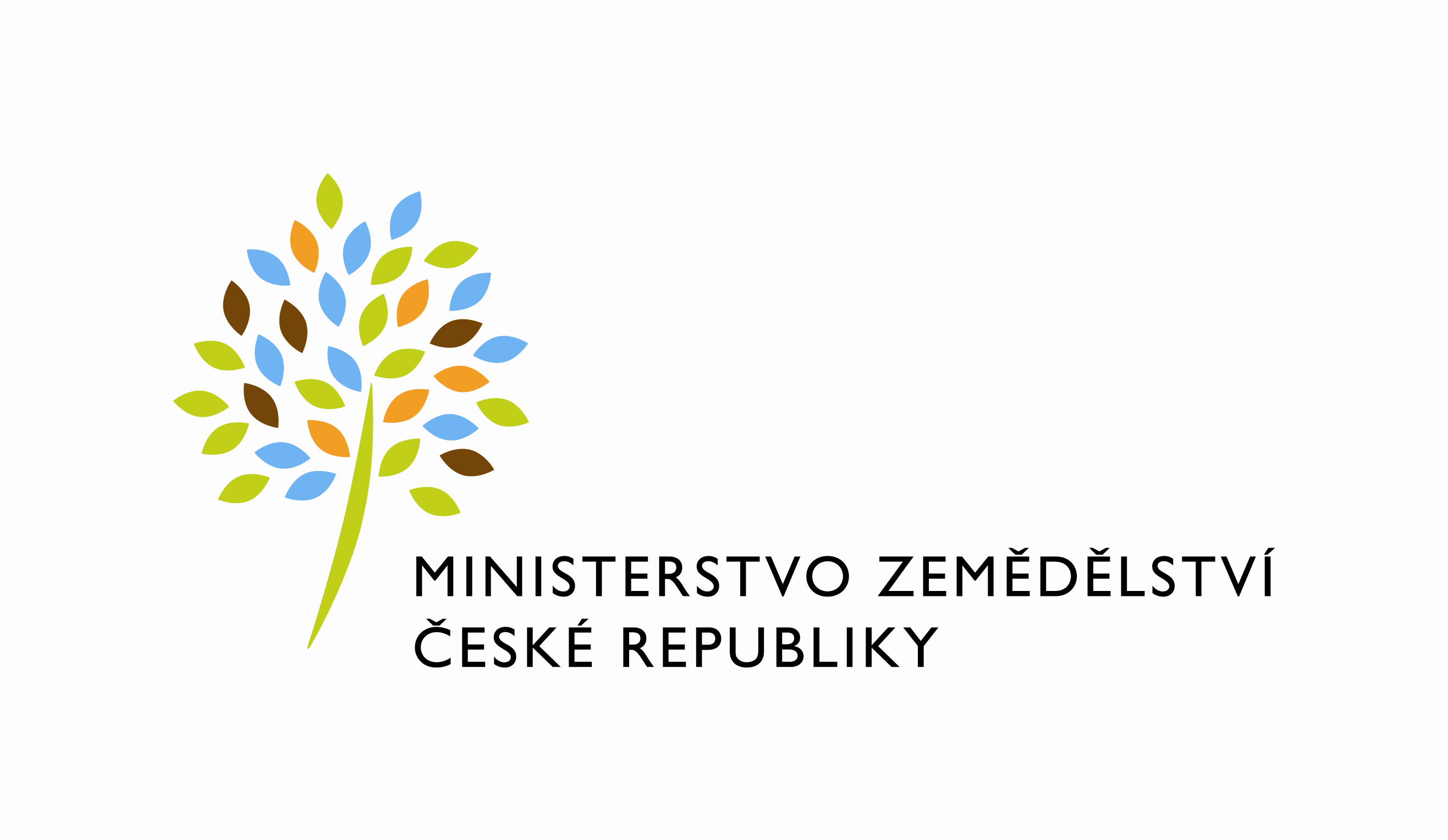 DATUM: 13. 4. 2023Prodloužení termínu dodání objednávky č. 4500143977 k RFC_ISND_II_2022_NoPZ089_rezim_de minimis_do_form_T.2023 (Z35926)  Vážený pane xxx,oznamujeme Vám tímto prodloužení termínu dodání objednávky č. 4500143977k RFC_ISND_II_2022_NoPZ089_rezim_de minimis_do_form_T.2023 (Z35926)  Nový termín dodání je stanoven do 17. 5. 2023.Zdůvodnění:Důvodem prodloužení je provázanost s RFC_ISND_II_2022_No079_Form_zadost_T.2023__realizace_(Z35473). Obě RFC musí být nasazeny na produkční prostředí ke stejnému datu.S pozdravem%%%el_podpis%%%Ing. Vladimír Velasředitel odboruPřílohyútvar: Odbor informačních a komunikačních technologiíČíslo útvaru: 12120VÁŠ DOPIS ZN.:	 ZE DNE:	 SP. ZN.:	74VD15544/2018-11153NAŠE Č. J.:	MZE-23089/2023-12122VYŘIZUJE:	Bc. Petra HonsováTelefon:	221811019E-MAIL:	Petra.Honsova@mze.czO2 IT Services s.r.o.Vážený panxxxZa Brumlovkou 266/2Michle140 00 Praha 4